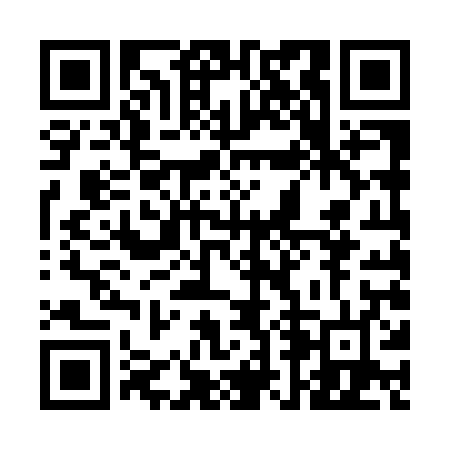 Prayer times for Brierly Brook, Nova Scotia, CanadaWed 1 May 2024 - Fri 31 May 2024High Latitude Method: Angle Based RulePrayer Calculation Method: Islamic Society of North AmericaAsar Calculation Method: HanafiPrayer times provided by https://www.salahtimes.comDateDayFajrSunriseDhuhrAsrMaghribIsha1Wed4:195:551:056:068:169:522Thu4:175:541:056:078:179:543Fri4:155:521:056:088:199:564Sat4:135:511:056:098:209:585Sun4:115:491:056:098:2110:006Mon4:095:481:056:108:2210:017Tue4:075:471:056:118:2410:038Wed4:055:451:056:128:2510:059Thu4:045:441:056:128:2610:0710Fri4:025:431:056:138:2710:0911Sat4:005:411:056:148:2810:1112Sun3:585:401:056:148:3010:1213Mon3:565:391:056:158:3110:1414Tue3:545:381:056:168:3210:1615Wed3:535:371:056:178:3310:1816Thu3:515:361:056:178:3410:2017Fri3:495:351:056:188:3510:2118Sat3:475:331:056:198:3710:2319Sun3:465:321:056:198:3810:2520Mon3:445:311:056:208:3910:2721Tue3:435:301:056:218:4010:2822Wed3:415:301:056:218:4110:3023Thu3:395:291:056:228:4210:3224Fri3:385:281:056:228:4310:3325Sat3:375:271:056:238:4410:3526Sun3:355:261:056:248:4510:3627Mon3:345:251:066:248:4610:3828Tue3:335:251:066:258:4710:4029Wed3:315:241:066:258:4810:4130Thu3:305:231:066:268:4910:4231Fri3:295:231:066:268:5010:44